平成27年9月に改正個人情報保護法が公布され、来年春頃に全面施行されます。これまでは「保有する顧客や従業員の個人情報（氏名・住所・生年月日・電話番号等）の数が5,000人分以下の事業者」には個人情報保護法が適用されませんでしたが、今回の改正により個人情報を事業に活用するすべての事業者に個人情報保護法が適用されることとなりました。つきましては、新たに個人情報保護法の適用を受ける中小企業者や小規模事業者等の皆様を対象に、個人情報の取扱いに関する基本的なルールをご紹介する説明会を開催いたしますので、この機会を是非ご活用ください。○日時・開催場所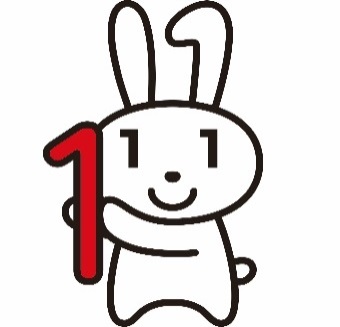 （１）大館会場：平成２８年１１月１５日（火）１３：３０～１５：３０　　　　　　　ホテルクラウンパレス秋北 ２階「孔雀の間」（大館市片町７）（２）秋田会場：平成２８年１１月１６日（水）１０：００～１２：００　　　　　　　秋田ビューホテル ４階「飛翔の間」（秋田市中通２－６－１）（３）横手会場：平成２８年１１月１６日（水）１４：３０～１６：３０　　　　　　　横手セントラルホテル ２階「翔光の間」（横手市平和町９－１０）　※会場の駐車場には限りがございますので、公共交通機関等のご利用にご協力をお願いします。○定　員：２５０名（先着順で定員になり次第に申込を締め切らせていただきます。）○対　象：中小企業者、小規模事業者、個人事業主、その他ご興味のある方○参加費：無料○参加申込方法：参加申込書により、ＦＡＸ又はｅ－ｍａｉｌで、お申し込みください。　　　　　　　　※申込締め切り：平成２８年１１月８日（火）参  加  申  込  書秋田県 産業政策課 企画班　行き（ＦＡＸ番号：０１８－８６０－３８８７　　e-mail：sansei@pref.akita.lg.jp）ご記入いただいた個人情報は、参加申込みの受付その他の本説明会の運営のためにのみ使用し、他の目的には使用しません。※個人情報保護委員会ホームページにおいても改正個人情報保護法に関する広報資料を掲載しておりますのでご覧下さい。　　URL：http://www.ppc.go.jp/personal/pr出席者ご氏名会社名出席者ご氏名職　名参加会場　　大館　・　秋田　・　横手　　※参加会場に○印を記載してください。　　大館　・　秋田　・　横手　　※参加会場に○印を記載してください。　　大館　・　秋田　・　横手　　※参加会場に○印を記載してください。　　大館　・　秋田　・　横手　　※参加会場に○印を記載してください。連 絡 先住　所連 絡 先電　話連 絡 先ＦＡＸ連 絡 先e-mailお問い合わせ先秋田県 産業政策課 企画班　電話：018-860-2214　ＦＡＸ：018-860-3887